Sinema Yaşamının Geleceğine Dair Sohbetler, Yeni Uygulamalar ve ÖnlemlerCoronavirüs’ün sebep olduğu pandemi sürecinin ardından Türkiye’de film sinemanın geleceği nasıl olacak. Kültür ve sanatın başlıca unsurlarından sinemada motivasyon sağlayabilmek için alınacak önlemler neler ve sinemaseverleri bekleyen uygulamalar hangileri?Comscore’un Türkiye genel müdürü Deniz Yavuz’un moderasyonuyla katılımcılar önümüzdeki dönemde gerçekleştirilecek uygulamaları, izleyicinin ve filmlerin adaptasyonu için yapılması gerekenleri ve sinemanın sağlıklı geleceği için önerileri tartışacaklar...Pandemi sürecinin ardından en hızlı ve en etkili dönüşümü sağlayabilmek için Türkiye’nin köklü direktörlerinin değerli görüşleri önümüzdeki dönemin planlamasına olumlu katkılar sağlayacak...9 Şubat 2021 Salı
15.00 Türkiye saati ileKatılımcılar: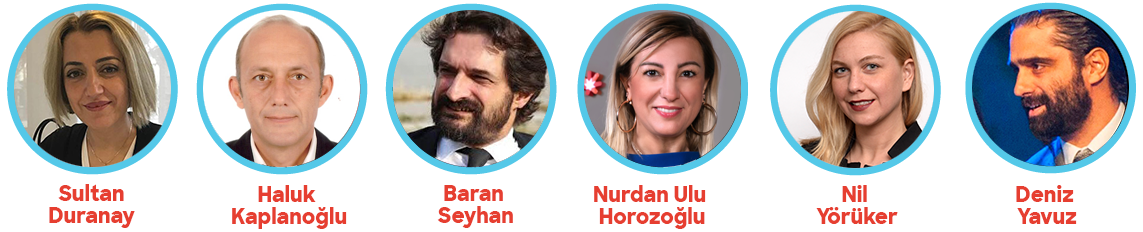 Sultan Duranay - TME Films Pazarlama ve İş Geliştirme DirektörüHaluk Kaplanoğlu - Cine Film Kurucu BaşkanBaran Seyhan - Sarmaşık Sanatlar YapımcıNurdan Ulu Horozoğlu - CGV Mars Group COONil Yörüker - JLL Türkiye Perakende ve Konsept Geliştirme DirektörüDeniz Yavuz - General Manager Turkey Comscore MoviesDünya çapında sinema verilerinin güvenilir ve bağımsız ölçümlemesini yapan Comscore'un dördüncü WEB seminerinde sizi de aramızda görmekten büyük mutluluk duyacağız.Deniz Yavuz